MAFATLAL INDUSTRIES LIMITED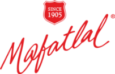 (CIN: L17110GJ1913PLC000035)BOARD OF DIRECTORSMr. H. A. Mafatlal		(DIN:00009872)	Executive Chairman  Mr. P. H. Mafatlal		(DIN: 02433237) Managing Director Mr. V. R. Gupte		(DIN:00011330)	Independent Director Mr. P. N. Kapadia		(DIN:00078673)	Independent Director Mr. A. K. Srivastava		(DIN:00046776)	Independent Director Mrs. L. P. Pradhan		(DIN:07118801)	Independent Women Director Mr. G. G. Chakravarti	(DIN:00004399)	Independent  Director Mr. S. A. Shah		(DIN:00058019)	Independent DirectorAUDIT COMMITTEEAUDIT COMMITTEEMr. V. R. Gupte                                        Chairman Mr. V. R. Gupte                                        Chairman Mr. S. A. Shah                                           MemberMr. S. A. Shah                                           MemberMrs. L. P. Pradhan                                   Member  Mrs. L. P. Pradhan                                   Member  Mr. G. G. Chakravarti                              MemberMr. G. G. Chakravarti                              MemberNOMINATION AND REMUNERATION COMMITTEENOMINATION AND REMUNERATION COMMITTEEMr. P. N. Kapadia	                                ChairmanMr. P. N. Kapadia	                                ChairmanMr. V. R. Gupte                                         MemberMr. V. R. Gupte                                         MemberMr. G. G. Chakravarti                               MemberMr. G. G. Chakravarti                               MemberSTAKEHOLDERS RELATIONSHIP COMMITTEESTAKEHOLDERS RELATIONSHIP COMMITTEEMr. A. K. Srivastava	                                 Chairman Mr. A. K. Srivastava	                                 Chairman Mr. H. A. Mafatlal                                    MemberMr. H. A. Mafatlal                                    MemberMr. P. N. Kapadia                                     Member  Mr. P. N. Kapadia                                     Member  CORPORATE SOCIAL RESPONSIBILITY (CSR) COMMITTEECORPORATE SOCIAL RESPONSIBILITY (CSR) COMMITTEEMr. H. A. Mafatlal                                   ChairmanMr. H. A. Mafatlal                                   ChairmanMr. A. K. Srivastava	                                MemberMr. A. K. Srivastava	                                MemberMr. S. A. Shah                                          MemberMr. S. A. Shah                                          Member